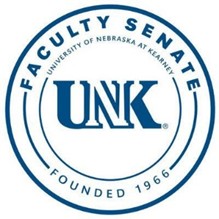 2021 DAVID STEVENSON FACULTY SENATE DISTINGUISHED SERVICE AWARDThis annual award to a past or current UNK Faculty Senator recognizes exceptional commitment to theHonor, Integrity, Importance, and Seriousness of Serving as a UNK Faculty SenatorPast Award Recipients
1999:  Robert Young, CB&T               Dale Zikmund, CB&T2000:  Ann Young, CNSS2001:  Annabell Zikmund, CFHA2002:  Kay Hodge, CB&T             Roger Davis, CNSS2003:  Daryl Kelley, CNSS2005:  Rick Miller, CNSS	2006:  Martha Kruse, CFAH2007:  Bill Wozniak, CNSS2008:  Scott Darveau, CNSS2009:  Larry Theye, CB&T2010:  Daren Snider, CFAH	
2011:  Mark Hartman, CFAH
2012:  Aaron Dimock, CFAH
2013: Scott Darveau, CNSS2014: Stephen Amundson, CB&T2015: Jeremy Dillon, CNSS2016: Larry Peterson, CFAH2017: Daryl Kelley, CNSS2018: Dawn Mollenkopf, COE            Claude Louishomme, CAS2019: Roger Davis, CAS2020: Will Aviles, CAS; 
             Karl Borden, CB&T2021: 
2022:2023: 
2024:
2025:
2026:
2027:_________________________________________________________________________Nomination Ballot: 2021 David Stevenson UNK Faculty Senate Distinguished Service Award
Please return/mail ballot to Faculty Senate Secretary by May 15 
Date: NOMINEE (Past or Current UNK Faculty Senator): Nominated by Outgoing, Continuing or Incoming Faculty Senator:  Seconded by Outgoing, Continuing, or Incoming Faculty Senator: Please provide a brief statement below in support of nomination:The David Stevenson Hamster Wheel Award for service to the Faculty SenateThe Hamster Wheel award was begun by Senator David Clark, following the death of David Stevenson on Jan. 12, 1997. Professor Stevenson was a member of the History Department for 30 years and served as Secretary of the Faculty Senate and chair of the General Studies Committee.  He was a spokesperson for the ideals of intellectual discourse, who challenged us to live up to our academic values in a way that demonstrated decency and civility while engaged in rigorous debate.  Professor Stevenson was a loyal senate supporter and strong believer in the principle and practice of shared governance which is the core of the Faculty Senate’s mission.Professor Stevenson wrote a satirical review following each Senate meeting called the “Hamster Wheel,” where he reviewed the meeting, and also lampooned the foibles of the Senate.  His self-depreciating sense of humor reminded us to not take ourselves too seriously.  The Stevenson “Hamster Wheel” was a welcome and anticipated read across the campus.  In 2012, the name of the award was changed to the David Stevenson Faculty Senate Distinguished Service Award.In his memory, we present this award to a senator who has demonstrated honor, integrity, and seriousness while serving on the Faculty Senate.